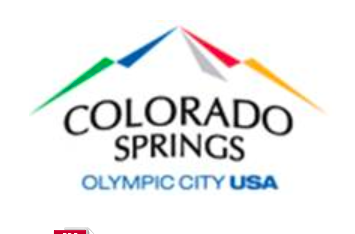 PUBLIC ART COMMISSIONJune 18th 4.00pm 2019 meeting Pikes Peak Room City HallMeeting called to order 4.03pm by the Vice Chair Sandy FriedmanIn Attendance: Voting members: Sandy Friedman, acting chair, Kim Polomka. (Secretary), Hillary Dodge, Marta Lacombe, Joanna Crosby, . Absent: Stan VanderWerf, District 3, County Commissioner, Bernard Byers (Chair)Youth Ambassadors: Nicholas (Cee) Tuma Absent:, Maximus Wilkhite, Malia PereiraMatt Mayberry (Cultural Services manager)City Staff Ted Skroback, City Staff Liaison Council representatives: Tom Strand substitute Absent: David Geislinger, Council representative, David Siegel, Parks RepresentativeGuests: Caryn Adeimus (President Rotary), Randy Stiles (Inflight Artist), Jody RichieFadil A. Lee ( Civil Engagement Program)Rotary president gave a brief outline of the Rotary Inflight program that has been going every year since 2007, when it was first presented to the Art Commission. Past Chair Polomka that the commission was enthusiastic about the program, and that all funds raised via auction were directed to District 11 Art in schools noted it. The President passed out flyers that gave a history of the Inflight program. It was also noted that about 80% of the artists selected were women. Approval of minutes Moved: Marta Lacombe, Seconded Joanna CrosbyUpdate of PAMP (Public Art Master Plan) presented by Cultural Services manager MayberryThe generation of 1000 responses is most desired via Speakup, a web platform or Textism, a text based program. Matt preferred the use of the Web based program “Speakup”.The PAMP surveys will be up and going thro the summer and hopefully collecting over 1000 responses.There is a web page on city’s website re the planning process. The idea is to create a buzz about PAMP via the 1st Friday openings and other social events to inspire people to respond to surveys, thus generating data that will be most valuable to PAMP Member term updateCity Staff Liaison Skroback shared the new policies re boards implemented by City Councils.2 (3 year terms) but there is a reapplication process for the second term, no guarantee that the previous member will be granted a second 3yr term.If a member has served less than half of somebody else’s term after they leave then you can have 2 full terms following.Interviews for new applicants to the PAC got moved back. 28th July 8am–10am will be the time allocated for interviews. City Staff Liaison Skroback suggested that a variety of applicants from the community are most desirable, and not to have a concentration of members involved in the same discipline.Councilor Stand (standing in for Councilor Geising) wanted to state for the minutes that Councilor Geiser wanted to have a performing arts person on the commission and for the commission to look at getting folks from the performing arts to apply to the Commission.The secretary asked a question if city employees should be encouraged to apply to boards.The example of Commissioner Crosby was an excellent example. So long as serving on boards that will not impact their employee time, then their services as a volunteer would be most welcomed indeed.Vice Chair Freidman informed about the Commission tour of the Counties vast Art Collection as suggested by Stan VanderWerf, District 3, County Commissioner. The suggestion that members use the earlier timeslot of 3.30pm to enable more viewing window before the facilities close. Also the issue of transport to the facilities was aslo. raised.Public CommentFadil A. Lee ( Civic Engagement Program) guest from Chicagoexpressed his appreciation of the Public art commission and the wonderful work that they do,he took a look at all the boards and commissions and noted that the PAC was one that met regularly and was impressed with the transparency on the website. Members also suggested that Mr Lee apply to the PAC, he would be most welcomed addition indeed.Communication Specialist Skroback mentioned that our current chair, Bernard Byers, went through the same Civic program as Mr. Lee  and that is a very successful program.Commissioner Polomka informed members that it is the 9th Anniversay of when the sculpture “Iscariot” by Trace O’Conner was exhibited in Boston in 2010 and other cities. This work has had a lot of exposure, and has been around for many years.Tiny Doors PresentationCommissioner Polomka gave a video presentation about an installation proposal called “Tiny Doors”The idea came from a very successful “Tiny Doors” project in Sydney Australia, which in turn was inspired by artist Karen Anderson.Tiny Doors is an Atlanta-based art project bringing big wonder to tiny spaces, It’s goal is to inspire curiosity and exploration by highlighting neighborhoods and landmarks that make Atlanta a uniquely awesome place!  This could easily translate to Colorado SpringsThe commission viewed a YouTube video, which gave, clarify and purpose to that specific project. Councillor Strand expressed enthusiasm for the project as well as Commissioner Dodge from the PPLD, who could see the Community engagement at the Library.Commissioner Dodge from PPLD said you would present the idea to the art directors group.Members AnnouncmentsCommissioner Dodge gave an update of the art projects that the PPLD is currently involved, specifically, the 7th year mini maker on October 19th, Artstechnica, a marriage of traditional arts and technology and mentioned also the PPLD is looking for musicians.Councilor Strand informed members about the Western Street Breakfast, over 100 horse riders are involved. All monies raise goes to Military families in need.A mental Heath crisis meeting at Studio B at the Pikes Peak center. An engagement with the community, both events were given at short notice and hopefully members will be able to attend. The Gazette is the main sponsor of this most worthwhile event.Vice Chair Friedman gave a motion to adjourn the meeting at 4.58pmNext PAC meeting July 16th 4.00pm 2019 meeting Pikes Peak Room City Hall